Grundschule Holzhausen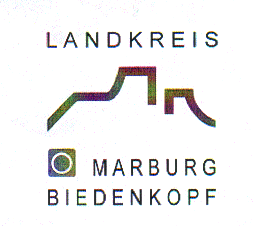    	  	 			 Grundschule des Landkreises Marburg-Biedenkopf                                           	     	           	           Tel.:06468-338, www.grundschule-holzhausen.de		Gästeregistrierung Einschulungsfeier am 18. August 2020Liebe Eltern, liebe Gäste,nachfolgend möchten wir Sie bitten, die Informationen zur Registrierung für dieEinschulungsfeier an der Grundschule Holzhausen vollständig auszufüllen und diese zur Einschulungsfeier mitzubringen.Bitte bestätigen Sie durch Ihre Unterschrift, dass weder Sie noch Personen aus Ihrem Haushalt aktuell Symptome der Krankheit Covid-19 (zum Beispiel erhöhte Temperatur, Halsschmerzen, Husten, Schnupfen, Geruchs- und Geschmacksbeeinträchtigung, Durchfall) aufweisen.Bitte beachten Sie außerdem, dass wir aus Gründen des Infektions- undHygieneschutzes ohne dieses Formular keinen Zutritt gewähren können.Ansprechpartnerin / Ansprechpartner Haushalt:Name, Vorname:	______________________________________Anschrift:		______________________________________Telefon:		______________________________________Unterschrift:		______________________________________Anzahl der teilnehmenden Personen aus dem Haushalt:	______Name, Vorname:	_____________________________Name, Vorname:	_____________________________Name, Vorname:	_____________________________Name Vorname:	_____________________________Die hier aufgenommenen Daten werden vertraulich behandelt und lediglich für die gegebenenfalls nötige, hilfreicheNachverfolgung von Infektionsketten im Zusammenhang mit der Corona-Pandemie aufgenommen, maximal vier Wochengesichert in der Schule aufbewahrt und nur auf Anfrage an das zuständige Gesundheitsamt weitergegeben.